Перечень действующих инструкций по охране труда и технике безопасности в БДОУ г. Омска «Детский сад № 361»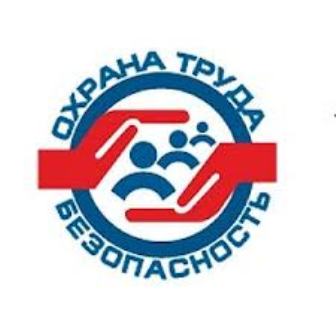 Инструкция вводного инструктажа (при приёме на работу)Инструкция по организации жизни и здоровья детей в детском садуИнструкция по пожарной безопасностиИнструкция по охране труда по организации антитеррористической безопасностиИнструкция по охране труда по оказанию первой помощи при несчастных случаях и внезапных заболеванияхИнструкция по охране труда при эксплуатации электроустановок до 1000 ВИнструкция по охране труда для заведующего детским садомИнструкция по охране труда для административно-управленческого персонала УчрежденияИнструкция по охране труда для заместителя, заведующего детским садом по административно-хозяйственной частиИнструкция по охране труда для старшего воспитателя детского садаИнструкция по охране труда для воспитателя детского садаИнструкция по охране труда для музыкального руководителя детского садаИнструкция по охране труда для инструктора по физической культуреИнструкция по охране труда для младшего воспитателя детского садаИнструкция по охране труда для повара детского садаИнструкция по охране труда для кухонного рабочего детского садаИнструкция по охране труда для кладовщика детского сада     Инструкция по охране труда для машиниста по стирке белья детского садаИнструкция по охране труда для сторожа детского садаИнструкция по охране труда для дворника детского сада        Инструкция по охране труда для уборщика служебных помещений          Инструкция по охране труда для рабочего по комплексному обслуживанию здания          Инструкция по охране труда при организации занятий и других видов педагогической деятельности с детьми дошкольного возраста  в помещении УчрежденияИнструкция по охране труда при работе в группе детей раннего возраста          Инструкция по охране труда при эксплуатации игрового инвентаря и оборудования в детском саду          Инструкция по охране труда при проведении прогулки воспитанников на прогулочных площадках, во время труда на огороде, в  цветникеИнструкция по охране труда на прогулочных площадках в весенний периодИнструкция по охране труда на прогулочных площадках в летний период         Инструкция по охране труда на прогулочных площадках в осенний периодИнструкция по охране труда на прогулочных площадках в зимний периодИнструкция по охране труда для воспитателей детского сада и лиц, работающих с воспитанниками, по охране жизни и здоровья детей при чрезвычайных ситуациях               Инструкция по охране труда о выходе детей за пределы территории дошкольного учрежденияИнструкция по охране жизни и здоровья детей при организации и проведении целевых прогулок за пределы детского сада в летний периодИнструкция по охране труда при перевозке воспитанников автомобильным транспортомИнструкция по охране труда по предупреждению дорожно-транспортного травматизма с воспитанникамиИнструкция по охране труда при проведении занятий по продуктивной деятельности с воспитанниками         Инструкция по охране труда по оказанию первой помощи детям при отравлениях ядовитыми растениями и грибами, укусах насекомых, тепловом или солнечном удареИнструкция по охране труда по оказанию первой помощи детям при травматических поврежденияхИнструкция по охране труда при организации трудовой деятельности детей в детском саду       Инструкция по охране труда при проведении спортивных и подвижных игрИнструкция по охране труда при использовании спортивного оборудования воспитанникамиИнструкция по охране труда при организации безопасного проведения занятий по физкультуреИнструкция по охране труда при обучении детей основным видам движенийИнструкция по охране труда при использовании мячей для прыжков (hop)Инструкция по охране труда при проведении спортивных соревнованийИнструкция по охране труда при проведении массовых мероприятий Инструкция по охране труда  при проведении музыкальных занятий с детьми дошкольного возрастаИнструкция по охране труда при использовании технических средств обучения (ТСО) Инструкция по охране труда для сторожей и дежурного администратора детского сада по охране жизни и здоровья детей при чрезвычайных ситуациях           Инструкция по охране труда  при работе с электроаппаратурой (магнитофон, телевизор, электропроигрыватель и т.д.)Инструкция по охране труда при работе с компьютерами, принтерами, ксероксами и другими электрическими приборамиИнструкция по охране труда при работе на персональном компьютереИнструкция по охране труда при работе с применением переносных электроинструментовИнструкция по охране труда при работе с электроинструментом, ручными электрическими машинами и ручными электрическими светильникамиИнструкция по охране труда при электропаянииИнструкция по охране труда при работе со сверлильным инструментомИнструкция по охране труда при работе с пылесосомИнструкция по охране труда при работе с электрическим утюгомИнструкция по охране труда при стирке белья электрической стиральной машинойИнструкция по охране труда при работе с облучателем-ламповым бактерицидным передвижнымИнструкция по охране труда при работе с кухонной электроплитойИнструкция по охране труда при работе с жарочным шкафомИнструкция по охране труда при работе с электротитаномИнструкция по охране труда при работе с протирочно-резательной машинойИнструкция по охране труда при эксплуатации холодильного оборудованияИнструкция по охране труда при эксплуатации машины для резки варёных овощейИнструкция по охране труда при работе с электромясорубкойИнструкция по охране труда при работе на электромеханической картофелечисткойИнструкция по охране труда при работе на электромеханической картофелемялкеИнструкция по охране труда при работе на шинковальных машинкахИнструкция по охране труда при работе с газонокосилкойИнструкция по охране труда с триммером по обрезке кустарникаИнструкция по охране труда при работе с бензопилойИнструкция по охране труда при ручной обработке древесиныИнструкция по охране труда при работе со столярным инструментомИнструкция по охране труда при работе с ручным инструментомИнструкция по охране труда при работе с ручным слесарным инструментомИнструкция по охране труда при работе со стекломИнструкция по охране труда при выполнении работ, связанных с подъёмом на высоту и на высотеИнструкция по охране труда при работе с переносных лестниц и стремянокИнструкция по охране труда при испытании предохранительных поясов и переносных лестниц и стремянокИнструкция по охране труда при уборке помещенийИнструкция по охране труда при мытье окон и плафоновИнструкция по охране труда для работника, выполняющего работу по сбору посуды со столовИнструкция по охране труда при мытье посудыИнструкция по охране труда при раздаче пищиИнструкция по охране труда при работе с горячими жидкостями (вода, жир и т.п.)Инструкция по охране труда при работе в пищеблокеИнструкция по охране труда при кулинарных работахИнструкция по охране труда по охране труда для изготовителя пищевых полуфабрикатов из мяса, рыбы, овощейИнструкция по охране труда для работника, выполняющего работу по очистке корнеплодов и картофеляИнструкция по охране труда для работника, выполняющего работу по нарезке хлебаИнструкция по охране труда для рабочих, осуществляющих различные операции вручную при рубке мясных изделийИнструкция по охране труда при работе с режущими инструментами (ножами, ножницами)Инструкция по охране труда при работе с кухонными инструментами и приспособлениямиИнструкция по охране труда при очистке крыш, дворов, улиц и проездов от снегаИнструкция по охране труда при работе на участке, огороде, в цветникеИнструкция по охране труда при покосе травыИнструкция по охране труда при обрубке сучьевИнструкция по охране труда для персонала, занятого уходом за любым озеленённым объектомИнструкция по охране труда при выполнении разовых работ по благоустройству территории, обрезке кустарников, опиливанию деревьев, производству посадочных работ совместно с воспитанниками детского садаИнструкция по охране труда  при выполнении разовых работ по очистке близлежащих территорий учреждения в весенний период от мусора, сора, прошлогодней листвы и травыИнструкция по охране труда  при ручном перемещении грузов в детском садуИнструкция по охране труда при применении дезинфицирующих средствИнструкция по охране труда при работе с дезинфицирующими, известковыми, лакокрасящими растворами и краскамиИнструкция по охране труда при выполнении ремонтных работ в ДОУИнструкция по охране труда для персонала, занятого на окрасочных работахИнструкция по охране труда при работе с растворителями